§1287.  Notice of termination of dealer agreements1.  Notice of termination.  Notwithstanding any agreement to the contrary, prior to the termination of a dealer agreement, a supplier shall notify the dealer of the termination not less than 120 days prior to the effective date of the termination.  The supplier may immediately terminate the agreement at any time upon the occurrence of any of the following events:A.  The filing of a petition for bankruptcy or for receivership either by or against the dealer;  [PL 1995, c. 462, Pt. A, §22 (NEW); PL 1995, c. 462, Pt. A, §23 (AFF).]B.  The making by the dealer of an intentional and material misrepresentation as to the dealer's financial status;  [PL 1995, c. 462, Pt. A, §22 (NEW); PL 1995, c. 462, Pt. A, §23 (AFF).]C.  Any default by the dealer under a chattel mortgage or other security agreement between the dealer and the supplier;  [PL 1995, c. 462, Pt. A, §22 (NEW); PL 1995, c. 462, Pt. A, §23 (AFF).]D.    [PL 2011, c. 236, §5 (RP); PL 2011, c. 236, §18 (AFF).]E.  The commencement of voluntary or involuntary dissolution or liquidation of the dealer if the dealer is a partnership or corporation;  [PL 1995, c. 462, Pt. A, §22 (NEW); PL 1995, c. 462, Pt. A, §23 (AFF).]F.  A change in location of the dealer's principal place of business as provided in the agreement without the prior written approval of the supplier;  [PL 1995, c. 462, Pt. A, §22 (NEW); PL 1995, c. 462, Pt. A, §23 (AFF).]G.  Withdrawal of an individual proprietor, partner or major shareholder or the involuntary termination of the manager of the dealership or a substantial reduction in the interest of a partner or major shareholder without the prior written consent of the supplier; or  [PL 2011, c. 236, §5 (AMD); PL 2011, c. 236, §18 (AFF).]H.  Breach by the dealer of a written obligation contained in the agreement.  [PL 1995, c. 462, Pt. A, §22 (NEW); PL 1995, c. 462, Pt. A, §23 (AFF).][PL 2011, c. 236, §5 (AMD); PL 2011, c. 236, §18 (AFF).]2.  Time of notice.  Unless there is an agreement to the contrary, a dealer who intends to terminate a dealer agreement with a supplier shall notify the supplier of that intent not less than 120 days prior to the effective date of the termination.[PL 2011, c. 236, §6 (AMD); PL 2011, c. 236, §18 (AFF).]3.  Notice in writing.  Notification required by this section must be in writing and be made by certified mail or by personal delivery and must contain:A.  A statement of intention to terminate the dealer agreement;  [PL 1995, c. 462, Pt. A, §22 (NEW); PL 1995, c. 462, Pt. A, §23 (AFF).]B.  A statement of the reasons for the termination; and  [PL 1995, c. 462, Pt. A, §22 (NEW); PL 1995, c. 462, Pt. A, §23 (AFF).]C.  The date on which the termination is effective.  [PL 1995, c. 462, Pt. A, §22 (NEW); PL 1995, c. 462, Pt. A, §23 (AFF).][PL 1995, c. 462, Pt. A, §22 (NEW); PL 1995, c. 462, Pt. A, §23 (AFF).]SECTION HISTORYPL 1995, c. 462, §A22 (NEW). PL 1995, c. 462, §A23 (AFF). PL 2011, c. 236, §§5, 6 (AMD). PL 2011, c. 236, §18 (AFF). The State of Maine claims a copyright in its codified statutes. If you intend to republish this material, we require that you include the following disclaimer in your publication:All copyrights and other rights to statutory text are reserved by the State of Maine. The text included in this publication reflects changes made through the First Regular and First Special Session of the 131st Maine Legislature and is current through November 1, 2023
                    . The text is subject to change without notice. It is a version that has not been officially certified by the Secretary of State. Refer to the Maine Revised Statutes Annotated and supplements for certified text.
                The Office of the Revisor of Statutes also requests that you send us one copy of any statutory publication you may produce. Our goal is not to restrict publishing activity, but to keep track of who is publishing what, to identify any needless duplication and to preserve the State's copyright rights.PLEASE NOTE: The Revisor's Office cannot perform research for or provide legal advice or interpretation of Maine law to the public. If you need legal assistance, please contact a qualified attorney.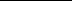 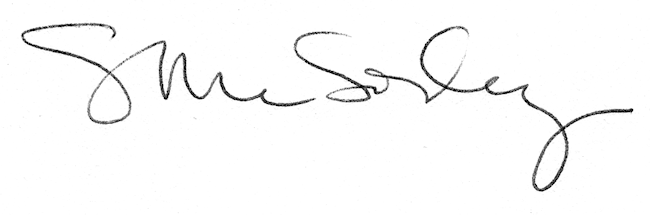 